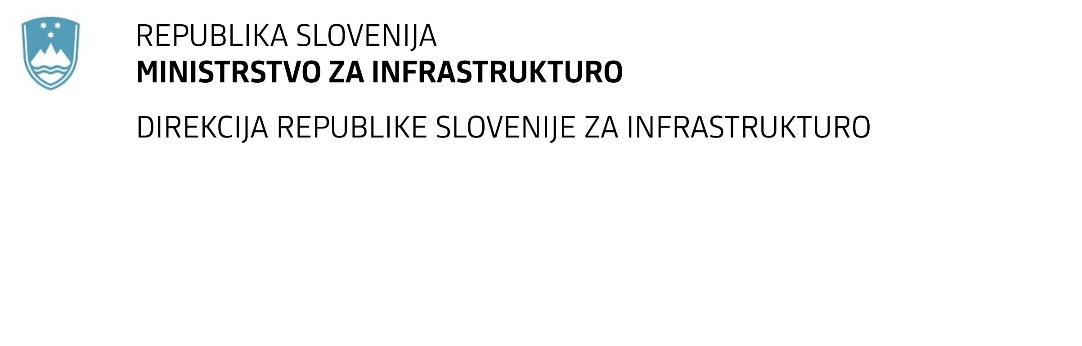 SPREMEMBA RAZPISNE DOKUMENTACIJE za oddajo javnega naročila Obvestilo o spremembi razpisne dokumentacije je objavljeno na "Portalu javnih naročil" in na naročnikovi spletni strani. Obrazložitev sprememb:Spremembe so sestavni del razpisne dokumentacije in jih je potrebno upoštevati pri pripravi ponudbe.Številka:43001-352/2021-03Oznaka naročila:A-157/21 S   Datum:26. 10. 2021MFERAC:2431-21-001323/0Koncesija za izvajanje gospodarske javne službe rednega vzdrževanja in varstva državnih cest, ki so v upravljanju Direkcije RS za infrastrukturo - območje 4Naročnik je spremenil 3. odstavek 2. točke Navodil ponudnikom za izdelavo ponudbe – Poglavje 2 in sicer umika zahtevo, da vrednost posla, ki ga prevzema ponudnik, ne more biti manjša od vrednosti posla posameznega podizvajalca.Naročnik je spremenil 2. odstavek 10. točke Navodil ponudnikom za izdelavo ponudbe – Poglavje 2 in sicer tako da glasi: Garancija za resnost ponudbe mora biti dana v višini 390.000,00 EUR in sicer v obliki kot je navedeno v Obrazcu 3 – Garancija za resnost ponudbe, ki se nahaja v Poglavju 6 (Obrazci). Izdajatelj garancije je lahko:banka ali zavarovalnica s sedežem v Republiki Sloveniji,tuja banka ali zavarovalnica, preko korespondenčne banke ali zavarovalnice, v Republiki Sloveniji.  Naročnik je spremenil in objavil nov Obrazec 4 – Garancija za dobro izvedbo pogodbenih obveznosti, ki se nahaja v Poglavju 6 (Obrazci), ki je priloga tej spremembi. Naročnik je besedilo garancije uskladil z 20. členom  uredbe (koncesijskega akta).